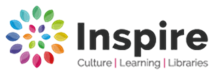 Mobile Library visits for 2022 Any enquires please contact: Ask Inspire 01623 677 200 or Email: worksop.library@inspireculture.org.ukWebsite inspireculture.org.ukDay: FridayDay: FridayMobile: North Mobile: North Mobile: North Route: 5West Stockwith – Walkeringham – Gringley - EvertonRoute: 5West Stockwith – Walkeringham – Gringley - EvertonJan 28th Jan 28th Feb 25th Mar 25th   Mar 25th   Apr 22nd May 20th Jun 17th Jun 17th Jul 15th Aug 12th Aug 12th Sep 9th  Oct 7th Nov 4th   Nov 4th   Dec 2nd Jan 27th   2023Jan 27th   2023Stop No.LocationStop Name Arrive Depart1Car Park-Main Street9.4510.00210.0510.203MistertonGrange Avenue/Grange Drive10.3010.504WalkeringhamSchool lay-by-  High Street11.0011.305WalkeringhamSouth Moor Road/Moorland Ave11.3511.556WalkeringhamKilmeaden-West Moor Road12.0012.3078GringleyHigh Street/Blue Bell Inn13.5014.30910EvertonWindy Ridge/Roe Lane14.4014.5011Everton14.5515.10